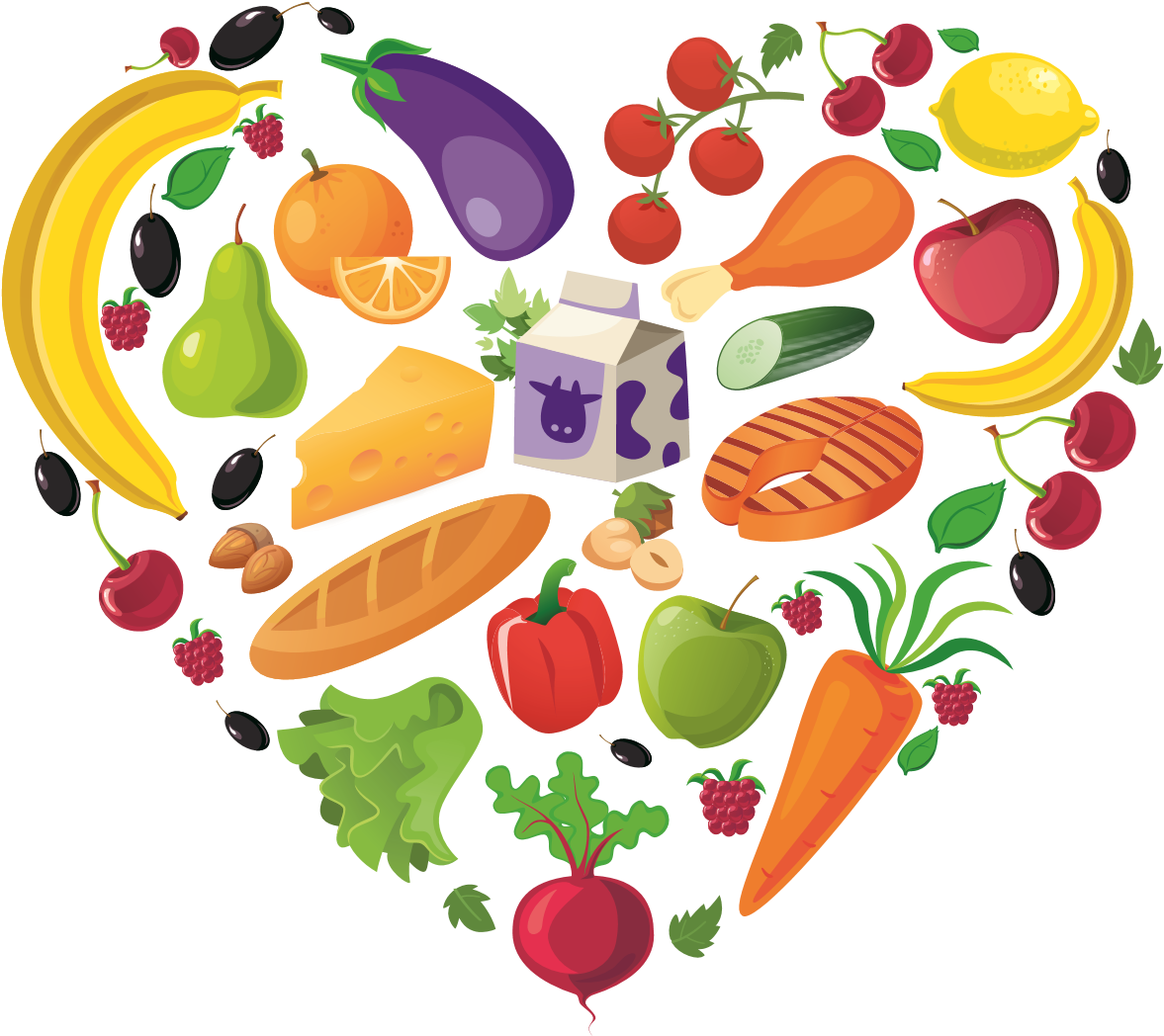 ЗДОРОВОЕ ПИТАНИЕ ПОМОГАЕТПочему важно правильно питаться?У здорового питания есть много преимуществ. Когда мы правильно питаемся, снижается риск развития ожирения, диабета II типа, сердечно-сосудистых и некоторых видов онкологических заболеваний, мы лучше спим, чувствуем себя более энергичными и целеустремленными – и все это делает жизнь более здоровой, активной и счастливой! Здоровое питание может:Вес в пределах здорового диапазона помогает снизить риск развития хронических заболеваний. Избыточный вес или ожирение повышают риск развития сахарного диабета II типа, остеопороза, некоторых видов рака.Цельные овощи и фрукты содержат меньше калорий, чем большинство промышленно обработанных пищевых продуктов. Питание без полуфабрикатов, фастфуда и ультрапереработанных пищевых продуктов – простой способ ограничить калорийность своего рациона.Клетчатка важна для поддержания веса в норме. Продукты, богатые клетчаткой (цельные овощи, фрукты, зерновые), регулируют чувство голода.Здоровое питание может помочь чело- Людям с диабетом II типа особенно веку с диабетом II типа: важно ограничить потребление про-похудеть, если требуется;	дуктов с избытком сахара, соли и жа-реной пищи с большим содержанием контролировать уровень глюкозы в насыщенных и трансжиров. крови;поддерживать артериальное давление и холестерин в пределах целевых значений.Снизить риск сердечно-сосудистых заболеваний, инфаркта, инсульта ! 80 % всех случаев сердечно-сосудистых заболеваний, инфарктов и инсультов можно предотвратить, если изменить образ жизни, больше двигаться и правильно питаться.Добавить витамин E (это может предотвратить образование тромбов)  Источники витамина Е:миндальарахисфундуксемена подсолнечниказеленые овощирастительное маслоИсключить трансжиры (это снизит уровень холестерина липопротеинов низкой плотности)Такой тип холестерина помогает атеросклеротическим бляшкам накапливаться в артериях, что повышает риск инфаркта и инсульта.Ограничить соль (это поможет снизить артериальное давление)Соль добавляют во многие обработанные продукты и продукты быстрого приготовления, и людям, которые контролируют артериальное давление, важно избегать их.Для развития здоровых, крепких костей и зубов необходимо питание  с достаточным содержанием кальция и магния.Источники кальция:нежирные молочные продуктыброкколи, цветная капустарыбные консервы с костямитофубобовыеИсточники магния:листовые зеленые овощиорехицельнозерновые продукты и семена! Здоровые, крепкие кости в детстве – залог предотвращения остеопороза и остеоартрита в более позднем возрасте.В кишечнике обитает множество полезных бактерий, у них важная роль в обмене веществ и пищеварении, они синтезируют витамины K и B, борются с вредными бактериями и вирусами.Питание с низким содержанием клетчатки и избытком сахара и жира изменяет микробиом кишечника, усиливает воспаление в этой области.Здоровое питание, богатое  овощами, фруктами, бобовыми и цельнозерновыми, обеспечивает пребиотиками и пробиотиками, которые помогают полезным бактериям.Кишечным бактериям полезны: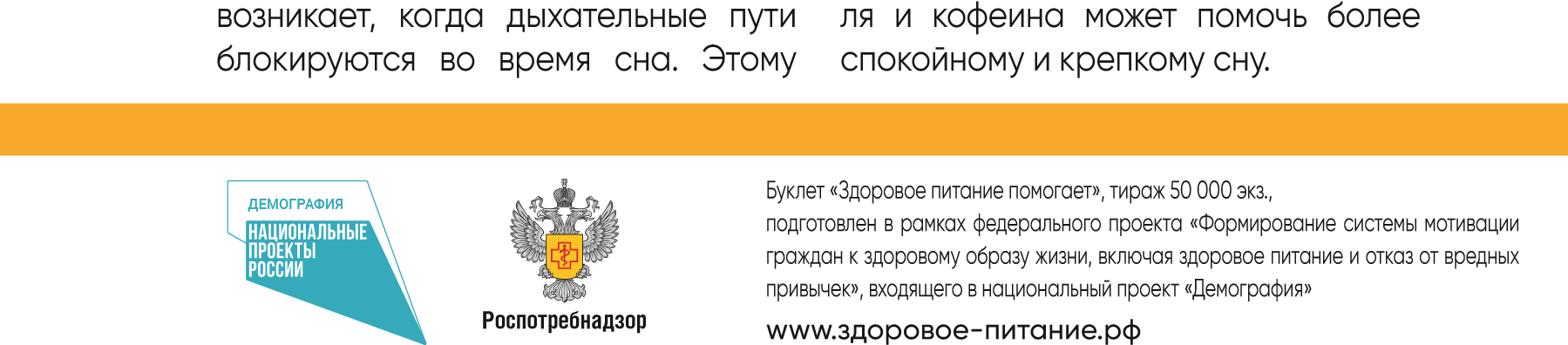 Ферментированные продукты, богатые пробиотиками (квашеная капуста, кефир).Клетчатка – содержится в бобовых, зерновых, фруктах и овощах, способствует регулярному опорожнению кишечника, что помогает предотвратить рак кишечника и дивертикулит.Нарушить режим сна могут многие факторы, включая апноэ во сне. Апноэ (нарушение дыхания, храп) способствует ожирение, употребление алкоголя и нездоровое питание. Сокращение потребления алкого-1 Поддержать здоровый вес2 Предотвратить развитие осложнений сахарного диабета II типаЗдоровые привычки питания заклады- в приготовлении пищи, с большей веваются в детстве. роятностью сделают выбор в пользу Дети, которые завтракают, обедают и 	здорового питания в будущем.ужинают вместе с семьей, участвуют Здоровое питание (овощи, свежие Питание с большим количеством рафрукты и цельнозерновые продук- финированных углеводов (сладкие ты) помогает сохранить комфорт- напитки, сладости, белый хлеб) моный эмоциональный фон и хорошее жет усиливать симптомы депрессии и настроение.	усталости.Здоровое питание может помочь Особенно важны: предотвратить развитие возраст- • витамины D, C и Eного 	снижения 	памяти 	и 	стар-	• 	омега-3 жирные кислотыческого слабоумия.	• 	флавоноиды и полифенолы	• 	рыба и морепродукты 9  Сохранить крепкий сон 